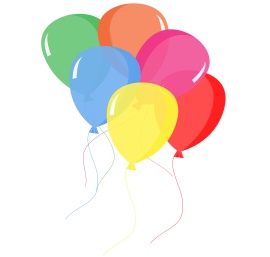              Birthday Party Package              Minimum of 15 people-ages 3+, 2 and under are free of charge and may                                                                                                                                                                                     Not be included in the count of 15 people.                                     Included in this package:              The use of a covered private patio for 2 hours.   This patio seats approx. 40-50 people and you may bring in decorations and food for the party.   There is electric available. ( NO grills, NO balloons, NO Alcohol please. Any food brought into the park may NOT be fed to the animals.)  You may remain in the park beyond the 2 hours but must have things cleaned and out of patio at your 2 hour limit.                                                    Animal Encounter(A Private encounter for your party with animals of our staffs choosing)All the children with the party will receive a parakeet seed stick                          to feed the parakeets in the aviary.     Birthday child receives a $5.00 coupon for a gift shop purchase.                          Cost for package:  $20.00 per person $75.00 non-refundable deposit required to reserve.   Reservation times:   Mon-Sat.:  10:30 am-12:30pm, 1-3 pm, 3:30-5:30 pm             Sundays          12:30-2:30 pm, 3-5 pm A list of names attending the party is required and everyone attending   must check in at entrance. Payment for all attending the party must be paid in full upon arrival at the park by those hosting the party.  